Диагностика развития восприятия и внимания детей дошкольного возраста.Методики диагностики уровня развития восприятияМетодика «Кружки»Цель: выявление особенностей восприятия отношений предметов по величине детьми 3-х лет.Материалы и оборудование:три кружка одного цвета, но разной величины.Процедура обследования.Инструкция: Ребенку предлагают три кружка одного цвета, но разной величины и просят выбрать «самый большой» или «самый маленький» кружок и назвать его («большой», «маленький»).Обработка и анализ результатов.Самостоятельное выполнение задания будет удовлетворительным для ребенка трех лет.Методика «Фигурки»Цель: выявление особенностей восприятия формы предмета детьми трех лет.Оборудование и материалы: два набора картонных геометрических фигур одинакового цвета – круг, квадрат, овал, треугольник, прямоугольник.Процедура обследования:Инструкция: Перед ребенком выкладывают две любые из пяти фигур. Затем предлагают еще одну из своего набора и просят выбрать из своей пары ту, которая такая же, как образец. Например, перед ребенком выкладывают круг и квадрат из первого набора, а затем – квадрат из второго набора и т.д. и т.д.Медодики для диагностики внимания у детей младшей группы  Копирование точек (модификация теста Керна-Йирасека)Цель: Методика направлена на исследование произвольного внимания с опорой на внешние знаковые средства.Материал: Приготовить три карточки с образцами рисунка, изображенного точками.Задание: Поочередно предложите три карточки с образцами рисунка, изображенного точками. Рисунки-образцы дают в порядке усложнения. Результаты оценивают по следующим параметрам: количество правильно выполненных рисунков, степень отклонения от образца по количеству точек, совпадающих с рисунком, расстояний между ними, соблюдение пропорций вертикальных и горизонтальных линий.Примечание:Высокий уровень – все рисунки скопированы правильно, имеются небольшие отклонения в пропорциях, расстояниях между точками.Средний уровень – рисунки изображены правильно, но искажены расстояния между точками и пропорции более чем в два раза, несовпадение с рисунком количества точек.Низкий уровень – часть рисунков искажены, значительно нарушены не только пропорции, расстояния и количество точек, но и направления линий.РИСУНКИ-ОБРАЗЦЫ:Тест-игра «Подбери картинку»Цель: Методика направлена на диагностику произвольного внимания.Материал: Пазлы, которые состоят из центральной и четырех дополнительных частей. Дополнительные части необходимо прикрепить к основной таким образом, чтобы получилась целостная картина.Задание: Психолог предлагает ребенку собрать пазлы таким образом, чтобы из отдельных его частей сложилась и получилась общая картина. Важно отметить то, как ребенок подбирает части к центральному полю, и на какие детали рисунков он обращает внимание, собирая пазлы.Методика ПЬЕРОНА-РУЗЕРАЦель: Методика направлена на исследование устойчивости внимания, возможностей его переключения.Материал: Бланк с фигурами, карандаш.Задание: Перед ребенком кладется бланк, и психолог, заполняя пустые фигурки образца, говорит: «Смотри, вот в этом кружочке я поставлю точку, ромбик я зачеркну, а домик пропущу.Подобрать игры или упражнения развивающие внимание детей среднего дошкольного возраста.Игра « Гимнастика внимания»Цель: развитие произвольного вниманиявозраст: 5 летраз, два, три, четыре, пятьначинаем мы игратьвы ребята не зевайтеслушайте, что вам скажуи при этом покажу.Называя, части своего тела, показывать их на себе (кладет на них руку). Дети повторяют движения. Затем начинают путать  детей, называя одну часть тела, показывать другую.УпражненияЦель: развитие произвольного внимания, наблюдательности
Возраст: с 5лет.закрой глаза и опиши, во что одеты ребята, с которыми ты играешьзакрой глаза и скажи, какого цвета глаза и волосы у остальных ребят.не поворачиваясь, назови все предметы, которые находятся у тебя за спиной, опиши их форму, размеры, цвет.сидя с закрытыми глазами в течение 2-х минут, перечисляй, все звуки, которые ты будешь слышать.Игра «Добавь слово».Цель: развитее внимания и памятиВозраст: 4- 6 летПервый называет какую-нибудь игрушку. Второй повторяет это слово и добавляет свое. Третий ребенок повторяет первые два по порядку и называет свое и т.д.Если эту игру проводить неоднократно, то от раза к разу увеличивается количество запоминаем слов т.е. объем памяти. А установка, которую дает взрослый на запоминание как можно большего числа слов, развивает произвольное внимание.Игра «Слово заблудилось»Цель: развитие произвольного внимания, слухового восприятия.Возраст: с 5 летвзрослый произносит рифмованные и нерифмованные фразы. Дети слушают и подсказывают нужное слово.На полу из плошки молоко пьет ложка.На поляне у дубочка собрала кусочки дочка.Вкусная сварилась Маша. Где большая крошка наша.На дворе большой  мороз, отморозить можно хвост.Испеки мне утюжок! – просит бабушку крючок.Игра «Да» и «нет» не говорить, черное и белое не носить».Цель: развитие произвольного внимания и самоконтроля.Возраст: с 5 лет.Взрослый предлагает ребенку поиграть в вопросы и ответы. Ребенок может по-разному отвечать на вопросы, но должен выполнять одно правило: нельзя произносить запретные слова «да - нет», «черное - белое». Взрослые задает такие вопросы, которые предполагают использование запретного слова. Например: «Какого цвета у доктора халат?». В случае ошибки играющие меняются местами.Игра «Рыба, птица, зверь».Цель: развитие произвольного внимания, быстроты реакции.Возраст: с 4 лет.Лучше если в этой игре участвуют несколько человек.  Ведущий указывает по очереди на каждого игрока и произносит: «Рыба, птица, зверь». Тот на ком остановится считалка, должен быстро назвать, в данном случае зверя. Причем названия не должны повторяться. Если ответ правильный ведущий продолжает игру.  Если ответ неверный или названия повторяется (задержка ответа), то ребенок выбывает из пары, оставляя свой ведущему. Игра продолжается до тех пор пока не останется один игрокСписок литературы1. Диагностика в детском саду. Содержание и организация диагностической работы в дошкольном образовательном учреждении: Методическое пособие. Изд. 2-е. – Ростов н/Д: «Феникс», 2004. – c. 86-892. Энциклопедия воспитания и развития дошкольника/ под общей редакцией Л.Ю.Субботиной – Ярославль: Академия развития, Академия Холдинг, 2001, стр.1193. Емельянова О. Развитие внимания: учись играя. М.: «Ритмикс-дизайн», 2001.4. Методические рекомендации по использованию диагностического комплекта «Исследование особенностей развития познавательной сферы детей дошкольного и младшего школьного возрастов»./Авт.-сост. Семаго Н.Я., Семаго М.М. – М.: АРКТИ, 2001, стр.7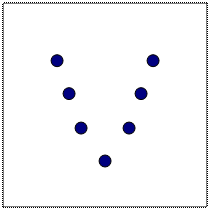 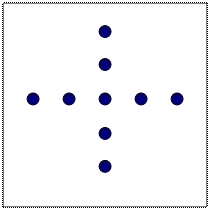 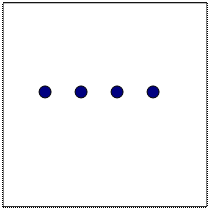 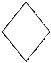 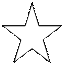 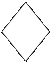 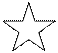 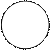 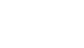 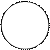 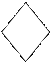 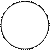 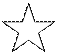 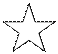 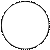 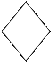 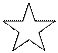 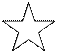 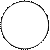 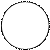 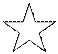 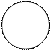 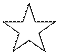 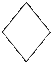 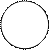 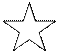 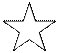 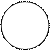 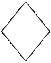 